    אין ילדים שאין בהם כישרון 	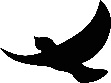 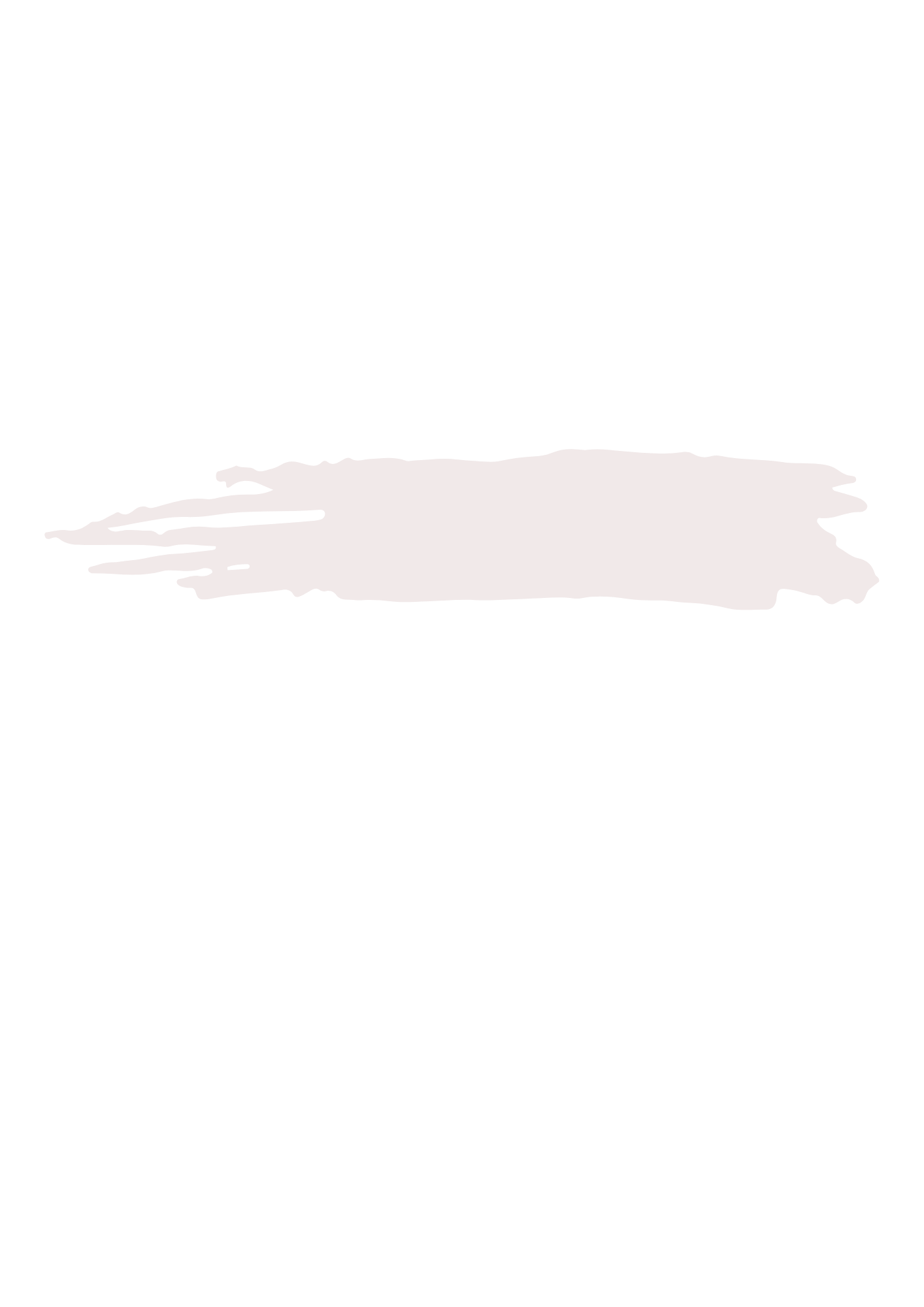 "אין ילדים שאין בהם כישרון, אלא שהכישרון כמה וכמה דרכים ופתחים לו: יד, אוזן, עין.יש ילדים שהתפתחותם לא הגיעה לידי הבשלה – כלום אין בשבילם מקום?צריך ליצור את צורתם השונה ואושרם השונה ולא לתבוע לבית דין את הטבע או את בורא העולם."		("כזה וכזאת על ילדים" ב- דת הילד 102)ספרים ועזרי לימוד לשנה"ל התשפ"גכיתה י"אמגמות שכבה י"אתלבושת בית ספריש להופיע לביה"ס בתלבושת בית ספרית הנושאת את סמל בית הספר. התלבושת כוללת חולצותT  קצרות  וחולצות בעלות שרוול ארוך, בדגמים המתאימים לבנים ולבנות.  אין הגבלה לצבעי התלבושת. יש לרכוש חולצה לבנה לטקסים ואירועים, וחולצה כחולה (כהה) לשיעורי חינוך גופני.   אין להגיע עם כפכפי גומי לבית הספר.בברכת חופשה נעימה ובטוחהובהצלחה לקראת שנה"ל הבאהדודו שרבימנהל ביה"סמקצועשם הספר / מחברהוצאהאזרחותחומרי לימוד פנימיים – אין צורך לרכוש.חומרי לימוד פנימיים – אין צורך לרכוש.אנגלית אנגלית  - המשך5 יח"ל:Literature for 5 Points – Option 1High Five New  - BookHigh Five  New  - Practice Bookבמהלך השנה יהיה צורך לרכוש ספר נוסף.ECBECBאנגלית אנגלית  - המשך4 יח"ל:Literature for 4  points- Option 1Making Headway – BookECBECBאנגלית אנגלית  - המשך3 יח"ל:Point to 3- Module B Log Point to 3 – Module A + Cתיתכן רכישת ספר נוסף במהלך השנה.UPPUPPאנגלית אנגלית  - המשךלכל הרמות:ניתנת אפשרות להשתמש במילון אוקספורד שנרכש בשנים קודמות.כמו כן, קיימת אפשרות להשתמש באחד מהמילונים האלקטרונים הבאים בלבד  - לא בהשאלת ספריםאוקספורד – דגם 7 – XF - לוני כהןTexton Babylon 9222  - יהודה ברמןTexton Babylon plus – יהודה ברמןקוויקשנרי TS - WIZCOMTECHמילון זה ישמש את התלמידים במהלך כל שנות הלימוד בביה"ס. היסטוריהנאציזם, מלחמה ושואה / יגאל משעול  (עותק קשיח)בונים מדינה יהודית ודמוקרטית במזרח התיכון / יגאל משעולהיי סקולהיי סקולספרותחוברת פנימית בספרות – לא במסגרת השאלת ספריםכיתות יא'3 + יא'7 בלבדחוברת פנימית בספרות – לא במסגרת השאלת ספריםביקור הגברת הזקנה / דירמנט לא במסגרת ההשאלה. יש לרכוש. ליון בוקסלשוןסביבה דיגיטלית "לשון לתיכון"  + חוברת תרגול (צורות 70%)מט"חמתמטיקה5 יח"ל:מתמטיקה 5 יח"ל חלק ב' 1 / בני גורן 
(ספר אדום ירוק)מתמטיקה 5 יח"ל חלק ב'2 / בני גורן 
(ספר אדום סגול)הכנה לבחינות הבגרות במתמטיקה לתלמידי 5 יח"ל שאלון 35581 / אדית כהן ומריאן רוזנפלד (ספר צהוב)בני גורןבני גורןא.מ ספרי מתמטיקהמתמטיקה4 יח"ל:מתמטיקה שאלון 804 (כיתה י"א)  4 יחידות לימוד כרך ג' / יואל גבע (ספר ירוק)מתמטיקה שאלון 804 (כיתה י"א)  4 יחידות לימוד כרך ד' / יואל גבע (ספר ירוק)הכנה לבחינת הבגרות במתמטיקה שאלון 481 ארכימדס מהדורת 2020 - 2021 יואל גבעיואל גבעארכימדסמתמטיקה3 יח"ל ( - קבוצה של מירב טפירו + מב"רמתמטיקה 3 יחידות לימוד 802  
(צבע כתום) / יואל גבע וריקי טל. שאלון 802, נספח / יואל גבע וריקי טלמאגר שאלות במתמטיקה לבחינת הבגרות ב-3 יח"ל, לשאלון 35802יואל גבעיואל גבע משרד החינוך3 יח"ל רגילמתמטיקה 3 יחידות לימוד 802  
(צבע כתום) / יואל גבע וריקי טל. שאלון 802, נספח / יואל גבע וריקי טלמאגר שאלות במתמטיקה לבחינת הבגרות ב-3 יח"ל, לשאלון 35802 /  משרד החינוךמתמטיקה 3 יח"ל – חלק ג' שאלון 803 (סגול) /יואל גבע וריקי טל  (ישמש את התלמידים גם בכיתה י"ב)יואל גבעיואל גבע משרד החינוךיואל גבעתנ"ךתנ"ך מלא ללא פירושים  - לא בהשאלה.מומלץ:הוצאת קורןמקצועשם הספר / מחברהוצאהאומנויות העיצוב:חומרי לימוד פנימיים – אין צורך לרכוש.חומרי לימוד פנימיים – אין צורך לרכוש.ביולוגיה קורס גוף האדם בדגש הומואסטאזיס  - ילקוט דיגיטליפרקים באקולוגיה / רות אמיר  - יילמד בפורמט דיגיטלי. ביולוגיה של האדם -   יילמד בפורמט דיגיטלי. קורס גוף האדם בדגש הומואסטאזיס  - ילקוט דיגיטליפרקים באקולוגיה / רות אמיר  - יילמד בפורמט דיגיטלי. ביולוגיה של האדם -   יילמד בפורמט דיגיטלי.גיאוגרפיהיש לשמור משנה שעברה את הספרים הבאים:חוברת פנימית שחולקה לתלמידי המגמה בכיתה י'.אטלס אוניברסיטאי חדש / פרופ' משה ברוור. – לא בהשאלת ספריםהנדסת תכנהמדעי המחשבמדעי המחשב:יסודות מדעי המחשב בשילוב עצמים בשפתJAVA –  חלק ב'/ שמרת מן, נועה רגוניס 
הנדסת תוכנה סייבר:מודלים חישוביים עיצוב תכנה בשפת java  מבט לחלונותכימיהתיתכן רכישת ספר במהלך שנה"ל.תיתכן רכישת ספר במהלך שנה"ל.מדעי החברהמפגשים עם הפסיכולוגיה, מפגש ראשון /  ד"ר ציפי בר-אל וד"ר מרים נוימאירבררכסמשפטיםחומרי למידה יימסרו בתחילת שנה"ל.חומרי למידה יימסרו בתחילת שנה"ל.ספרדיתPrisma Latinoamericano del alumno A2  (ירוק)ספורטפסיכולוגיה בספורט והקשרה לביצוע מיטבי  הפיזיולוגיה של המאמץ / שחר נייס וד"ר עמרי ענברפוקוסערביתערבית ספרותית בכיף ב' / דן שובלפיסיקהמכניקה ניוטונית / עדי רוזן (2 כרכים כרך א' וכרך ב')קרינה וחומר כרך ב' – מודלים של האור / עדי רוזן, הוצאת מכון ויצמן למדעמבחני בגרות בפיזיקה 5 יח"ל, מכניקה וחשמל / עדי רוזןתיאטרוןאדיפוס המלך – סופוקלס תרגום – שמעון בוזגלו – 
יש לרכוש, לא במסגרת השאלת ספריםמחזה נוסף יצולם בבית הספר.הספרייה הלאומית